TOWN OF EAGLE LAKE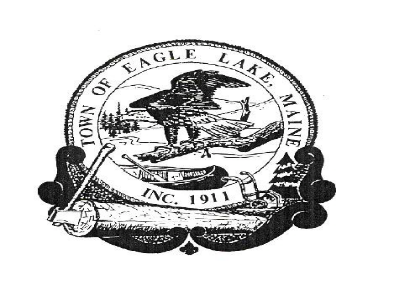 BOARD OF SELECTMEN’S MEETINGNovember 17, 2021	1.  The meeting was called to order by Board Chair, Arthur Carroll at 5:50 P.M.       The Board members present included: Brian Devoe, Jennifer Dube, Arthur Carroll     and Wendy Dube.  Raymond Saucier was present via Zoom.     Others in attendance were: Town Manager John Sutherland, Deputy Clerk     Apryl Gagnon, and Michael Cole2.  PUBLIC HEARING FOR LIQUOR LICENSE RENEWAL FOR M.J.s PUB AND GRUB     Public hearing opened at 5:50 p.m. by Arthur Carroll. Selectman Jennifer Dube announced          she had a conflict as the application is from her business. She recused herself from the         Selectmen’s table and sat herself as a member of the audience.        Jennifer Dube and Michael Cole brought in their Liquor License renewal application for       M.J.’s Pub & Grub for the Board to review and consider. The Board commented on the       positive impact that reopening the restaurant will have on the community.  Board chair       Arthur Carroll asked if there were any additional comments to be made on this application.       Hearing none, he closed the public hearing.  The Public Hearing was closed at 5:56 p.m.3.  VOTE ON LIQUOR LICENSE RENEWAL     Moved by Wendy Dube to approve the renewal for M.J.’s Pub & Grub Liquor License,      seconded by Brian Devoe.       Vote: Unanimously in favor.4.  TOWN MANAGER’S REPORT UPDATES	a.   Micro Loan	      We received payment for one account which was three dollars short and as a result       the account is still paid thru September instead of October. 	      John Saucier came in to fill out paperwork for his Miro Loan on November 12,       2021. His first payment for this loan will be January 1st 2022 and John Sutherland       informed him that because this date is a holiday that he could bring in his first       payment a week before or after this date.      All other micro loan accounts are up to date.b.   Pond Brook Estates      Chris is done in apartment 11, and John is looking for a new tenant to fill the       apartment. He has two good possibilities and is working on reference checks for       both applicants.      Jan Jandreau has been approved to receive rental assistance. This will make his       account current and he will be paid ahead until January 2022.       All other accounts are current.c.   Roads	      The first part of the dirt portion of Sly Brook Road is rough and potholes are       accumulating. These potholes should be filled in before things freeze. John contacted       Reno Corriveau who stated that he could scrape the road with his tractor to fill these       potholes.       The Board discussed that when the town paid for grading of the road it had not been       graded with a grader and with the bid for Sly Brook Road grading in 2022 that it       should state the road will be graded with a grader before payment is made to the       contractor.d.   NASWA      NASWA had a visit from Mary Ann Remolador, who is the Assistant Director &       Event Organizer for the Northeast Recycling Council in Brattleboro, Vermont. John       has been working with Mary to identify markets for the glass collected at NASWA.       She has assisted NASWA in getting a company from New Brunswick to take the       glass that NASWA is collecting. They are not paying much, but NASWA is saving       $100.00 per ton by not sending it to the landfill. Mary is working with communities       in Maine, New Hampshire, and Vermont to collect glass and remove it from the       waste stream.e.   Eagle Lake Fire Department      A certified letter was sent out to Patrick Mills outlining his suspension and the       meeting he will have with the officers of the Eagle Lake Fire Department to discuss       when and on what terms the officers of the Eagle Lake Fire Department may       recommend that he may be reinstated.       The Eagle Lake Fire Department had two calls this past month. One for a sprinkler       malfunction and the second was for a motor vehicle rollover on Soucy Hill.      Rene St. Onge, Fire Chief has informed John that he has four firefighters that have       been training for the firefighter 1 and 2 program. They have been working diligently       towards achieving their goal of becoming certified firefighters. The firefighters need       to be certified for building entry during a fire scene. f.    Junk Yard Update      John spoke with Detective Daniel Ames, Bureau of Motor Vehicles-Division of       Enforcement, Anti-theft and Regulations, and asked if he had a chance to review the       operations of Bruce Dube. John reminded Daniel that the Eagle Lake Board of       Selectmen are seeking to have Bruce comply with State of Maine statues and get the       proper license for his junkyard located at 3089 Aroostook Road. Bruce is       maintaining that he has a scrap metal operation and therefore he does not need a       permit from the Town of Eagle Lake. John informed Daniel of all the partial and       unlicensed vehicles that Bruce has on the property. John informed Daniel that he      feels that this is more of a junkyard operation. Daniel did stop by and look at Bruce’s       property and states that he will need to apply for a junkyard permit, or clean up the       area and only have scrap metal which means he has to get rid of all non-registered       cars. 5.  MONTHLY FINANCIALS-October 2021	     The Town of Eagle Lake had an employee that lost two checks which resulted in a       $34.00 canceled check fee per check. The Board discussed that John would need to write a       policy that indicates if a town employee loses their check, they will be responsible for the       cancelation fee of that check.Review monthly financials for Octobera.   Bank Reconciliations; Including Pond Brookb.    Sample Check Audit       Moved by Wendy Dube to accept the monthly financials, Bank Reconciliations,        including Pond Brook Estates, and Sample Check Audit for October 2021, seconded        by Jennifer Dube.       Vote: Unanimously in favor.c.    Sign WarrantsMoved by Jennifer Dube to accept the Warrants for October 2021, seconded by        Brian Devoe.       Vote: Unanimously in favor.d.    Micro Loan	       Moved by Wendy Dube to accept the Micro Loan Reconciliation for October 2021,        seconded by Brian Devoe. Vote: Unanimously in favor.6.  PUBLIC COMMENT      	No Comment.7.   REVIEW AND ACCEPT MINUTES:        October 20, 2021 BOARD OF SELECTMEN’S MEETING       November 9, 2021 PUBLIC HEARING       The Board reviewed the minutes of October 20 and November 9 and stated there are no         issues with either set of minutes. With no issues noted, Arthur asked for the Board to         consider a vote.       Moved by Brian Devoe to accept the Board of Selectman’s Meeting October 20, 2021        November 9, 2021 Meeting Minutes and November 9, 2021 Public Hearing Meeting,         seconded by Wendy Dube.        Vote: Unanimously in favor.8.    REVIEW AND CONSIDER AGREEMENT TO REGISTER VEHICLES FOR THE        TOWN OF WINTERVILLE       Wendy King from Bureau of Motor Vehicles informed John that the Town of Eagle Lake         has no written agreement with the Town of Winterville on file to collect their excise tax.        There are a number of Winterville residents that utilize the Town of Eagle Lake to register         their vehicles. We currently get the six-dollar agent fee for this.        Moved by Jennifer Dube to accept the Written Agreement between Town of Eagle Lake         and Winterville to collect excise tax for the town of Winterville, seconded by Wendy         Dube.        Vote: Unanimously in favor.9.    REVIEW AND CONSIDER WINTER RECREATION FEES       At a previous Board of Selectmen’s Meeting, the Board voted to have winter recreation.        The Board of Selectmen will have to decide if they wish to set user fees for non-Eagle Lake        residents.       Moved by Wendy Dube to accept the fees used in 2019 for non-Eagle Lake residents,        seconded by Brian Devoe.       Vote: Unanimously in favor.10.   REVIEW AND CONSIDER APPLICATION FOR AID TO FIREFIGHTERS GRANT        John spoke with Eagle Lake Fire Chief Rene St. Onge in regards to the need for a         Firefighters grant. Rene states that there is a need for funding on turnout gear and updating         the SCBAs. Rene states that a complete set of turnout gear is $2,000 each. The SCBAs         units are not compatible with Fort Kent and there are a number of units out of service for a         number of issues. The ones that we have in service are getting older and at risk for         becoming obsolete.        Moved by Brian Devoe to proceed with the application for the Aid to Firefighters         grant, seconded by Jennifer Dube.        Vote: Unanimously in favor.11    OTHER BUSINESS        John spoke with Aroostook County Assessor and Town of Eagle Lake Assessor Lewis         Cousins and he will be in Eagle Lake at the beginning of December to assess the personal         property at the camp grounds in  our community.         John informed the Board that beginning in January we will be scheduling committee         meeting for the Road, Town Forest and Budget Committees        John discussed putting an ad in the Fort Kent Lions Club phone book. The Board agreed        to place the ad for the upcoming year. The cost is $ 200..	12.   ADJOURN        Moved by Wendy Dube to adjourn the Board Meeting at 7:30 p.m., seconded by Brian         Devoe.        Vote: Unanimously in favor